Муниципальное бюджетное учреждение дополнительного образования «Межшкольный учебный комбинат»Ханты-Мансийский автономный округ-Югра,  г. Ханты-МансийскОбъединение «Химия вокруг нас»ОЦЕНКА РАСПРОСТРАНЕНИЯ ЗАНОСНЫХ ВИДОВ РАСТЕНИЙ НА ТЕРРИТОРИИ Г. ХАНТЫ-МАНСИЙСКАСекция: «Ботаника и экология растений» Автор: учащаяся 9 класса   МБУ ДО «Межшкольный учебный    комбинат»       Карташова Анастасия Владимировна Руководитель: педагог дополнительного  образования  Евстратова Елена АлександровнаХанты-Мансийск2023ОглавлениеВведение. Актуальность…………………………………………………3Цель и задачи исследования…………………………………………..... 3Основные понятия……………………………………………………… 4Материалы и методика исследования……………………………….....4Проведение исследования и результаты…………………………….....5Выводы…………………………………………………………...............9Заключение………………………………………………………………10Список литературы………………………………………………….......10Приложение………………………………………………………….......111.Введение. Актуальность.В работе рассмотрена экологическая проблема биологического загрязнения, связанная с расселением чужеродных видов растений на территории г. Ханты-Мансийска и Природного парка «Самаровский чугас». В настоящее время в результате антропогенной деятельности по планете ежедневно перемещаются десятки тысяч видов животных и растительных организмов, в том числе чужеродных растений, расселяющихся вслед за   процессами миграции населения. Антропогенная трансформация флоры, ослабление конкурентных отношений в природных экосистемах образуют «черные дыры», через которые проникают чужеродные виды. Осознание мировым научным сообществом глобального характера этой серьезной экологической проблемы привело к появлению специальных международных соглашений и программ, действующих под эгидой ряда авторитетных организаций [1]. Проблема чужеродных инвазионных видов отмечена и в Конвенции по биоразнообразию. В статье 8h указывается, что страны-участники Конвенции принимают обязательства предотвращать интродукцию чужеродных видов, которые угрожают экосистемам, местам обитания или видам, контролировать или уничтожать такие чужеродные виды.   К сожалению, исследований в этой области на территории Сибири практически не проводится. [2]           Необходимость и важность исследования чужеродных организмов в настоящее время бесспорна и чрезвычайно актуальна. Город Ханты- Мансийск и расположенный в пределах города Природный парк «Самаровский чугас» является уникальной территорией, на которой обитает 1619 видов флоры и фауны, из них: 218 видов птиц, 33 вида млекопитающих, 2 вида рептилий, 4 вида земноводных, 356 видов насекомых, 416 видов сосудистых растений, 91 вид мхов, 214 видов лишайников, 285 видов грибов. Внесены в Красную книгу ХМАО- Югры 97 видов растений и животных. Проблема исследования: Появление и распространение чужеродных видов (видов, случайно мигрировавших из других регионов, областей распространения, ареалов, сообществ) растений на исследуемой территории представляет собой угрозу сокращения биологического разнообразия аборигенной флоры и фауны, вытесняя её из естественной природной территории.    Новизна работы. Впервые проведена оценка распространения заносных растений на территории г. Ханты-Мансийска. Изучены биологические особенности чужеродных видов растений, способных изменить состав растительных сообществ на территории г. Ханты-Мансийска и Природного парка «Самаровский чугас».            Гипотеза: если обнаруженные на территории г. Ханты-Мансийска заносные виды занимают большие площади и представляют реальную опасность для сложившейся экосистемы, то данная проблема требует создание мер по контролю и сдерживанию путей распространения.    Цель: Дать оценку распространения адвентивных (заносных) видов и выявить пути их распространения на территории г. Ханты – Мансийска.Задачи.Провести обследование территории г. Ханты - Мансийска на наличие заносных видов.Изучить видовой состав и биологические особенности чужеродных видов растений.Составить карточки-встреч данных видов с нанесением на карту и оформить материалы в виде экологического альбома «Заносные виды растений г. Ханты-Мансийска».Оценить степень опасности чужеродных видов для растительных сообществ, предложить меры борьбы с ними.Привлечь учащихся и население к данной проблеме. Объект исследования: территория г. Ханты –МансийскаПредмет исследования: заносные виды растений.2. Основные понятия.     В соответствии с Решением VI/23 6-ой Конференции Сторон КБР, проходившей в Гааге, Нидерланды (Decision VI/23, 2002), чужеродным видом живого организма для природного сообщества считается вид, подвид или таксон низшего ранга, перемещенный за пределы его природного распространения. Инвазивный чужеродный вид означает такой чужеродный вид, чья интродукция и/или распространение угрожает биологическому разнообразию (видам, местообитаниям или экосистемам). Инвазионные чужеродные виды считаются второй по значению (после разрушения мест обитания) угрозой биоразнообразию. Совокупность видов, определяемых как «инвазионные», является частью обширного заносного (чужеродного) или адвентивного элемента флоры, среди которого они выделяются агрессивностью, то есть способностью быстро распространяться и внедряться в различные типы ценозов, в том числе и ненарушенные. Адвентивные виды классифицируются по трем основным критериям времени заноса, способу иммиграции и степени натурализации. По времени иммиграции выделяют археофитов и кенофитов (Komas, 1968) первые были занесены на исследуемую территорию до 1492 года, вторые — после. По способу иммиграции выделяются эргазиофиты (преднамеренно занесенные), ксенофиты (непреднамеренно занесенные) и ксено-эргазиофиты, одновременно дичающие из культуры и заносимые случайно. [2]  3. Характеристика объекта и методы исследования.Средняя годовая температура воздуха на территории города Ханты-Мансийска +2,8°С. Зимние месяцы отличаются устойчивыми низкими температурами. Самый холодный месяц-  январь со средней температурой –16,9°С. Весна короткая и холодная. Лето также короткое и длится около двух месяцев. Средняя температура самого жаркого месяца – июля – составляет +19,6°С. Осень ранняя, с инеями в августе и первым снегом в сентябре.    В октябре температура быстро падает, а к началу ноября уже формируется устойчивый снежный покров.Средняя продолжительность вегетационного периода - 47 дней. При этом сумма эффективных для вегетации температур (выше 100С) не превышает 140С. Приведённые данные позволяют характеризовать биоклиматические ресурсы территории г. Ханты-Мансийска как недостаточно обеспеченные теплом с очень холодной и суровой зимой и холодным летом.  Термические условия летнего сезона свидетельствуют о коротком периоде вегетации.        В геологическом отношении территория г. Ханты-Мансийска представляет собой так называемый «Самаровский останец обтекания» в районе устья р. Иртыш и примыкающих к нему надпойменных террас. Вытянутый в северо-западном направлении Самаровский останец имеет длину 5,3 км, ширину - почти 3 км, его площадь примерно 11,2 кв. км.   Гидрографическая сеть территории г. Ханты-Мансийска представлена в основном ручьями природного парка «Самаровский Чугас», впадающими в протоки рек Оби и Иртыша. Почвенный покров территории Природного парка «Самаровский чугас» сложен подзолистыми почвами на наиболее дренированных участках и подзолисто-болотными на водоразделах. Из-за легкого механического состава подзолистые почвы подвержены набуханию и размыву, особенно на участках с сильно пересечённым рельефом и крутыми склонами. [3]      Методы исследования: наблюдение; фотографирование; сбор гербарного материала; отслеживание динамики численности и расселения заносных видов; анализ результатов (сравнение и сопоставление степени влияния предмета исследования на изменение экологического состояния экосистемы); статистическая обработка полученных результатов; консультации со специалистами Природного парка «Самаровский чугас».  Для обнаружения заносных видов растений нами использовался метод маршрутных учетов. Видовые названия растений определяли с помощью сайта plantarium.ru [4] и уточняли по определителю растений Ханты — Мансийского автономного округа И.М.Красноборова [5].   Эксперимент включал в себя прохождение маршрута, фотофиксацию заносных видов с геолокационной привязкой. Для изучения флоры и поиска заносных видов растений нами было совершено 12 маршрутных выходов в июле и августе 2022 года.Маршрут №1. Начало: Храм Покрова Пресвятой Богородицы - Стелла Первооткрывателям земли Югорской - Лиственничная поляна. Протяженность маршрута- 1.6 кмМаршрут №2. Начало: Ул. Гагарина 130- площадь Свободы - 0.7 кмМаршрут №3. Начало: ул. Сирина (лог Холодный) – Миснэ - Центр искусств для одаренных детей севера. Протяженность – 1.7 кмМаршрут №4. Начало: Археопарк – мыс. Городищенский. Протяженность- 1.4 кмМаршрут №5. Начало: ул. Калинина- Объездная- гостиница Олимпийская.   Протяженность – 2.3 км.Маршрут №6. Пойма-   Протяженность- 0,6 км            При движении по ранее составленному маршруту мы наносили на распечатанную карту точки, в которых были обнаружены места произрастания интересующих нас видов. (Приложение №1. Карта маршрутов и мест произрастания заносных растений). Проводилось определение заносных видов, их биологические характеристики, места их скопления, степень антропогенной нагрузки.4. Проведение исследования и результаты.   В начале исследования мы изучили флористический состав высших сосудистых растений г. Ханты- Мансийска. Анализ флористических исследований по изучению растительных   сообществ природного парка с 2003 — по 2021 г., гербарные образцы и наблюдения сотрудников БУ «Природный парк «Самаровский чугас», позволили нам составить список заносных видов сосудистых растений -Таблица №1. Обобщенный список видов заносных сосудистых растений г. Ханты-Мансийска. (в Приложении №2). В наш список вошли 34 вида, относящиеся к 13 семействам и 30 родам, что составляет 8,2 % от общего числа видов флоры (416 видов) г. Ханты – Мансийска. Систематический состав адвентивной флоры представлен в таблице №2.Таблица 2. Систематический состав адвентивной флоры г. Ханты-Мансийска.    Доминирующими семействами являются: Сложноцветные (6 видов), Крестоцветные (6 видов), Бобовые (6 видов) и Злаковые (5 видов). По продолжительности жизни: 10 видов – однолетние растения (29,5 %), 24 вида – многолетние (70,5%). Результаты маршрутных учетов представлены в таблице 3.Таблица 3. Результаты маршрутных учетов.  Вывод: Найдены 12 адвентивных видов сосудистых растений и 164 точки их произрастания. Наибольшее количество видов и их численности определено на маршрутах №5 и №6 на границе города и поймы, на заброшенных и неухоженных территориях, а также на маршруте №2- местах старой городской застройки. Наименьшее- на маршрутах №1 и №4, так как они проходят по территории Природного парка и являются наименее антропогенно-нарушенными. Все виды являются сорными. Характеристика заносных видов, обнаруженных в результате проведения учетов на шести маршрутах, места их скопления и количество встреч, занесены в таблицу №4.Таблица 4. Характеристика заносных видов по результатам маршрутных учетов.Вывод: Преобладают виды- Борщевик Сосновского, Тростник южный, Пижма обыкновенная. По продолжительности жизни: 4 вида – однолетние растения (33,3 %), 8 видов – многолетние (66,7%).     Данные учета показали, что по способу иммиграции все виды являются ксенофитами (непреднамеренно занесенные). 4 вида являются агриофитами- полностью натурализовавшиеся и распространяющиеся в естественных фитоценозах. Это: Тростник южный, Пижма обыкновенная, Рогоз широколистный, Борщевик Сосновского. В центральной части города все более распространяются эргазиофиты (преднамеренно занесенные для озеленения города) - Золотарник канадский, Люпин многолистный, Рябинник рябинколистный, Роза морщинистая.       На каждый вид мы разработали Информационные карточки встреч заносных растений Ханты-Мансийска с фотографиями и указанием местоположения на карте города, фазой жизненного цикла, численности, степени антропогенной нагрузки, биологических характеристик. Данные карточки стали основой для создания экологического альбома «Заносные виды растений г. Ханты-Мансийска».  Приложение №3.      Изучение биологических особенностей чужеродных видов, мест их произрастания, позволило нам выявить пути проникновения и причины распространения данных видов на территории города Ханты-Мансийска. Это:миграция населения и автомобильные перевозки (товаров, продуктов, вещей),занос с семенами культурных растений,занос с черноземом, навозом и землей из других регионов (в связи с отсутствием местных плодородных почв),интрадукция чужеродных видов (в связи с развитием озеленения города, огородничеством граждан),биологические особенности данных растений (много соцветий, большое количество семян, развитая корневая система, многолетники),нарушение естественных биоценозов, увеличение площади застройки города (использование насыпных грунтов при строительстве и благоустройстве).           В связи с тем, что г. Ханты-Мансийск расположен в пределах Природного парка, существует угроза распространения заносных видов на территорию Парка «Самаровский чугас», захват территории и вытеснение аборигенных видов. С учетом особенности территории нами запланированы следующие действия:--вести учет мест произрастания заносных растений и отслеживать динамику их численности, --продолжить изучение биолого-экологических особенностей чужеродных видов,--выявлять пути и способы заноса, пресекать их,--ограничивать рост и предотвращать дальнейшее продвижение (скашивание, выкапывание, накрывание черной пленкой, обработка горячей 900С водой, самостоятельно делать компосты и питательные почвенные смеси),--информировать общественность о проблеме и способах её решения.  С этой целью нами:-Выпущены плакаты «Внимание, Борщевик!» и   памятки населению «Как уничтожить сорные чужеродные растения».  Приложение №4. Начат сбор гербарного материала.          5. Выводы по итогам работы:1. В результате работы мы определили систематический состав адвентивной флоры, составили список заносных видов высших сосудистых растений, в который вошли 34 вида, относящиеся к 13 семействам, что составляет 8,1 % от общего числа видов высших сосудистых растений (416 видов) г. Ханты – Мансийска.2. В ходе учетных наблюдений на шести маршрутах с общей протяженностью 8,3 км. нами было выявлено 12 видов из 7 семейств заносных сорных растений и 164 точки их произрастания.3. Исходя из того, что общий список заносных растений, обнаруженных на территории г. Ханты -Мансийска составляет 34 вида высших сосудистых растений, а нами было обнаружено всего 12 видов, можно сделать вывод, что 22 вида растений, которые нами не были обнаружены -это единичные находки. 4. Доминирующими семействами являются: Сложноцветные (6 видов), Крестоцветные (6 видов), Бобовые (6 видов) и Злаковые (5 видов). 5. Адвентивные виды преимущественно распространены в нарушенных фитоценозах, что свидетельствует о низкой степени натурализации. Наибольшее количество видов заносных сосудистых растений обнаружены на Маршрутах №2 (ул.Гагарина - пл.Свободы) – 8 видов, № 5 (Объездная) – 11 видов. 6. Наиболее агрессивными (инвазивными) и требующими контроля за состоянием популяции являются Борщевик Сосновского (за многочисленные, опасные заросли как на лесной, так и на городской территории), а также Рогоз широколистный (зарастание мелких водоемов и небольших озер в пойменной части). 7. Угроза распространения заносных видов на территорию природного Парка «Самаровский чугас», захват территории и вытеснение аборигенных видов существует.Заключение. Практическая значимость.      В результате проведенной работы была систематизирована информация о видовом составе и численности заносных видов растений. Предложены мероприятия по контролю численности заносных сорных растений. Полученные материалы могут быть использованы Департаментом городского хозяйства и БУ ХМАО-Югры «Природный парк «Самаровский чугас» при проведении лесохозяйственных работ на территории города и природного парка, планировании озеленения города в части подбора видов растений. Результаты исследования легли в основу проекта Экологический альбом «Заносные виды растений г. Ханты-Мансийска», установки информационных аншлагов и памяток для оповещения населения. Материалы данной работы были нами обсуждены при проведении занятий по биологии и экологии в Межшкольном учебном комбинате и школе №7.  Информация размещена на сайте МУК и может быть использована педагогами для работы с детьми.Список литературы.Черная Книга флоры Сибири/ науч. ред. Ю.К. Виноградова, отв. ред. А.Н. Куприянов ; Рос. акад. Наук, Сиб. отд-ние. ; ФИЦ угля и углехимии [и др.]. – Новосибирск : Академическое изд-во «Гео», 2016 – ХХХ с. – ISBNКонвенция о биологическом разнообразии. 1992. Интернет: http://www.biodiv.orgГеография и экология Ханты-Мансийска и его природного окружения. Под ред. проф. В.И. Булатова. - Ханты-Мансийск: Информационно-издательский центр, 2007. - 187 с. http://www.plantarium.ru/.Определитель растений on-line;Флора Сибири. Том 1. Красноборов И.М., Шауло Д.Н., Тимохина С. А., Ханминчун В.М., Данилов М. П., Костерин О.Э.
Под ред. д-ра биол. наук, проф. Красноборова И.М. - Новосибирск: Наука. Сиб. отдел, 1988. – 200 сИпатов В. С., Мирин Д. М. Описание фитоценоза: Методические рекомендации. Учебно-методическое пособие. СПб, 2008. 71 с.Колонин Г.В. , Герасимов С.М., Морозов В.Н. Биологическое загрязнение. Экология. 1992. №2. С. 89-94.Приложение №1Карта маршрутов и мест произрастания заносных растений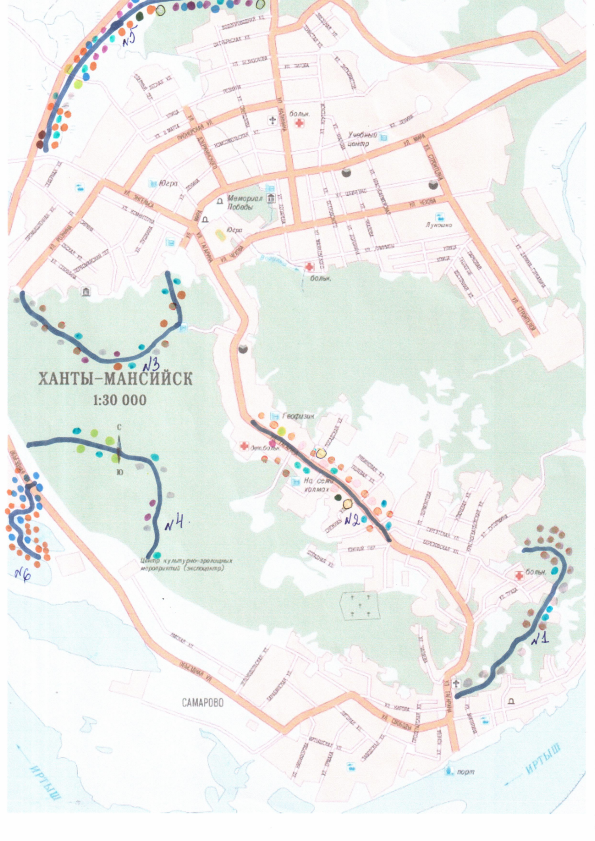 . 	Приложение №2Таблица №1. Обобщенный список видов заносных сосудистых растений г. Ханты-МансийскаПриложение №3 Информационные карточки встреч заносных растений г. Ханты-Мансийска.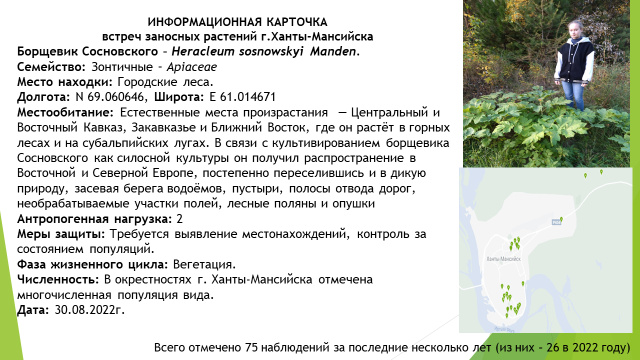 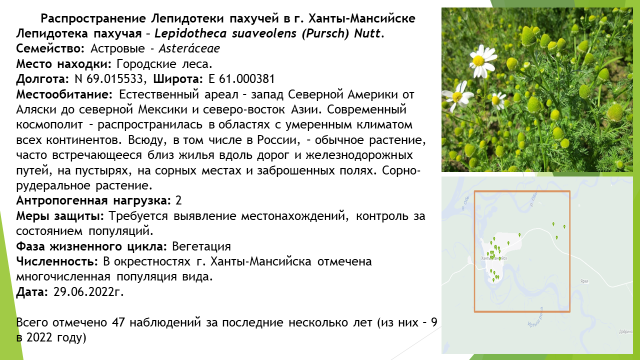 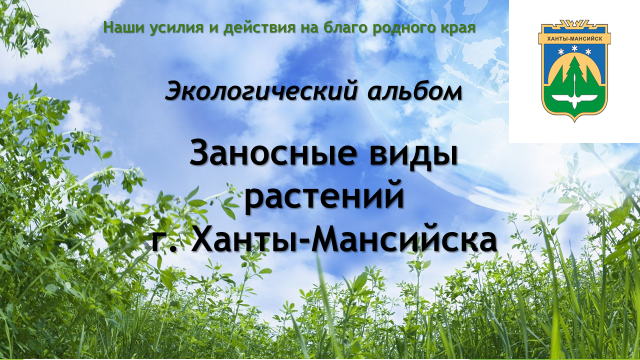 Приложение №4Информирование населения о проблеме и способах её решения. Установка аншлага и памяток. 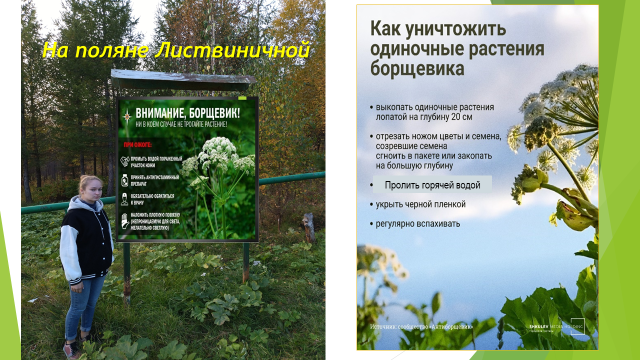 СемействаКоличество видов% от общего количества адвентивных видов (34)% от общего количества видов сосудистых растений1Сложноцветные617,71,442Дымянковые12,90,243Амарантовые12,90,244Крестоцветные617,71,445Молочайные12,90,246Розовые12,90,247Зонтичные38,90,728Бобовые617,71,449Валериановые12,90,2410Злаковые514,81,211Рогозовые12,90,2412Гвоздичные12,90,2413Маревые12,90,24Всего34100100№Маршрут №Сколько точек произрастанияКоличество видовВиды   (точек произрастания)1Маршрут №1Храм-Лиственничная поляна 223Лепидотека пахучая (3)Борщевик Сосновского (13)Пижма обыкновенная (6)2Маршрут №2Ул. Гагарина – пл. Свободы268Дейскурантия Софии (1)Молочай прутьевидный (2)Донник белый (3)Борщевик Сосновского (11)Лепидотека пахучая (3)Пижма обыкновенная (4)Цикорий обыкновенный (1)Ячмень гривастый (1)3Маршрут №3Ул. Сирина-Миснэ225Борщевик Сосновского (5)Лепидотека пахучая (5)Пижма обыкновенная (6)Ячмень гривастый (3)Тростник южный (3)4Маршрут №4Археопарк-Мыс Городищенский145Донник белый (1)Лепидотека пахучая (3)Пижма обыкновенная (4)Цикорий обыкновенный (4)Ячмень гривастый (2)5Маршрут №5ул. Калинина- Объездная- гостиница Олимпийская4811Дейскурантия Софии (1)Молочай прутьевидный (2)Донник белый (6)Клевер пашенный (1)Лепидотека пахучая (2)Пижма обыкновенная (2)Цикорий обыкновенный (2)Ячмень гривастый (10)Клоповник сорный (2)Тростник южный (12)Рогоз широколистный (8)6Маршрут № 6 Пойма322Рогоз широколистный (12)Тростник южный (20)Всего:16412№Видовое названиеСемействоКоличество встречМесто нахождениеОбилие1Молочай прутьевидныйМолочайные(многолетнее)4Обочины дорог, пустырь, лугЕдинично2Донник белыйБобовые(многолетнее)10Овраги, склоны ручьевЕдинично3Клевер пашенныйБобовые(однолетнее)1Вдоль дорог, на газонахЛокальноРассеянно4Борщевик СосновскогоЗонтичные(многолетнее)29Поляны, пустыриДовольно обильноЛокально5Лепидотека пахучаяСложноцветные(однолетнее)16Вдоль дорог, поляныЕдинично6Пижма обыкновеннаяСложноцветные(многолетнее)22Вдоль дорог, пустыриЛокально7Цикорий обыкновенныйСложноцветные(многолетнее)7Полянки, пустыриЕдинично8Ячмень гривастыйЗлаковые(многолетнее)16Обочины дорог, пустыриЛокально9Тростник южныйЗлаковые(многолетнее)35Берега ручьевРассеянно10Рогоз широколистныйРогозовые(многолетнее)20Берега ручьевЕдинично11Дескурайния СофииКрестоцветные(однолетнее)2Вдоль дорог, на склонах холмов, береговые обрывыЕдинично12Клоповник сорныйКрестоцветные(однолетнее)2Обочины дорогЕдиничноТочек произрастанияТочек произрастанияТочек произрастания164Молочай прутьевидныйДонник белыйКлевер пашенныйБорщевик СосновскогоЛепидотека пахучаяПижма обыкновеннаяЦикорий обыкновенныйЯчмень гривастыйТростник южныйРогоз широколиственныйДескурайния СофииКлоповник сорный№п/пНазвание видаНазвание вида1.Биотоп 2. Местонахождение в природном парке3.Гербарный образец№п/пРусскоеЛатинское1.Биотоп 2. Местонахождение в природном парке3.Гербарный образецСОСУДИСТЫЕ СПОРОВЫЕ РАСТЕНИЯ – PTERIDOPHYTAСОСУДИСТЫЕ СПОРОВЫЕ РАСТЕНИЯ – PTERIDOPHYTAСОСУДИСТЫЕ СПОРОВЫЕ РАСТЕНИЯ – PTERIDOPHYTAСОСУДИСТЫЕ СПОРОВЫЕ РАСТЕНИЯ – PTERIDOPHYTA1. Сем. ДЫМЯНКОВЫЕ – FUMARIACEAE1. Сем. ДЫМЯНКОВЫЕ – FUMARIACEAE1. Сем. ДЫМЯНКОВЫЕ – FUMARIACEAE1. Сем. ДЫМЯНКОВЫЕ – FUMARIACEAEРод 1. Хохлатка – Corydalis Vent.Род 1. Хохлатка – Corydalis Vent.Род 1. Хохлатка – Corydalis Vent.Род 1. Хохлатка – Corydalis Vent.1.Хохлатка дымянковидная`Corydaliscapnoides (L.)Pers.- берега рек, осыпи, леса1.Хохлатка дымянковидная`Corydaliscapnoides (L.)Pers.- Берег Иртыша, протока Горная. В кустарниковых зарослях на опушке леса. Южные склоны холмов1.Хохлатка дымянковидная`Corydaliscapnoides (L.)Pers.- В гербарии  2. Сем. ГВОЗДИЧНЫЕ – CARYOPHYLLACEAE2. Сем. ГВОЗДИЧНЫЕ – CARYOPHYLLACEAE2. Сем. ГВОЗДИЧНЫЕ – CARYOPHYLLACEAE2. Сем. ГВОЗДИЧНЫЕ – CARYOPHYLLACEAE2. Смолевка – SileneL.2. Смолевка – SileneL.2. Смолевка – SileneL.2. Смолевка – SileneL.2.Смолевка вильчатаяSilene dichotoma Ehrh.- По опушкам мелколиственных лесов2.Смолевка вильчатаяSilene dichotoma Ehrh.- южные склоны холмов. Городские леса2.Смолевка вильчатаяSilene dichotoma Ehrh.- гербарий  3. Сем. МАРЕВЫЕ – CHENOPODIACEAE3. Сем. МАРЕВЫЕ – CHENOPODIACEAE3. Сем. МАРЕВЫЕ – CHENOPODIACEAE3. Сем. МАРЕВЫЕ – CHENOPODIACEAEРод 3. Верблюдка – Corispermum L.Род 3. Верблюдка – Corispermum L.Род 3. Верблюдка – Corispermum L.Род 3. Верблюдка – Corispermum L.3.Верблюдка иссополистнаяCorispermum hyssopifoliumL.- на песках.3.Верблюдка иссополистнаяCorispermum hyssopifoliumL.- южные склоны холмов. Городские леса.3.Верблюдка иссополистнаяCorispermum hyssopifoliumL.-4. Сем. АМАРАНТОВЫЕ – AMARANTHACEAE4. Сем. АМАРАНТОВЫЕ – AMARANTHACEAE4. Сем. АМАРАНТОВЫЕ – AMARANTHACEAE4. Сем. АМАРАНТОВЫЕ – AMARANTHACEAEРод 4. Ширица, амарант – AmaranthusL.Род 4. Ширица, амарант – AmaranthusL.Род 4. Ширица, амарант – AmaranthusL.Род 4. Ширица, амарант – AmaranthusL.4.Щирица запрокинутаяAmaranthus retroflexsus L.- берега водоемов, обочины дорог.4.Щирица запрокинутаяAmaranthus retroflexsus L.- Городские леса. У дорог, водоемов.4.Щирица запрокинутаяAmaranthus retroflexsus L.-5. Сем. КРЕСТОЦВЕТНЫЕ – BRASSICACEAE5. Сем. КРЕСТОЦВЕТНЫЕ – BRASSICACEAE5. Сем. КРЕСТОЦВЕТНЫЕ – BRASSICACEAE5. Сем. КРЕСТОЦВЕТНЫЕ – BRASSICACEAEРод 5. Кружевница – DescurainiaWebb. Et BerthРод 5. Кружевница – DescurainiaWebb. Et BerthРод 5. Кружевница – DescurainiaWebb. Et BerthРод 5. Кружевница – DescurainiaWebb. Et Berth5.Дескурайния СофииDescurainia Sofia (L.) Webbex Prantl.- вдоль дорог, на полях, иногда на склонах холмов и вдоль береговых обрывов. Сорное.5.Дескурайния СофииDescurainia Sofia (L.) Webbex Prantl.-Городские леса5.Дескурайния СофииDescurainia Sofia (L.) Webbex Prantl.-Род 6. Сурепица –Barbarea Ait.Род 6. Сурепица –Barbarea Ait.Род 6. Сурепица –Barbarea Ait.Род 6. Сурепица –Barbarea Ait.6.Сурепка сурепица прямаяBarbarea stricta Andrz.- по пойменным закустаренным лугам, полям, берегам рек, озер, осоковым болотам, сорничает6.Сурепка сурепица прямаяBarbarea stricta Andrz.- Городские леса6.Сурепка сурепица прямаяBarbarea stricta Andrz.- Гербарий  Род 7. Свербига –Bunias L.Род 7. Свербига –Bunias L.Род 7. Свербига –Bunias L.Род 7. Свербига –Bunias L.7.Свербига восточнаяBunia sorientalis L. - Луга, лесные опушки, поля, залежи, обочины дорог, у жилья7.Свербига восточнаяBunia sorientalis L.- Городские леса. Горный. У дорог, около жилья.7.Свербига восточнаяBunia sorientalis L.-Род 8. Капуста –Brassica L.Род 8. Капуста –Brassica L.Род 8. Капуста –Brassica L.Род 8. Капуста –Brassica L.8.Капуста полеваяBrassica campestris L.- Поля, залежи, посевы, обочины дорог, мусорные места.8.Капуста полеваяBrassica campestris L.- Городские леса8.Капуста полеваяBrassica campestris L.Гербарий  Род 9. Клоповник –Lepidum L.Род 9. Клоповник –Lepidum L.Род 9. Клоповник –Lepidum L.Род 9. Клоповник –Lepidum L.9.Клоповник сорныйLepidium ruderale L.- Глинисто-солонцеватые степи, пустыри, отвалы, залежи, обочины дорог9.Клоповник сорныйLepidium ruderale L.- Городские леса9.Клоповник сорныйLepidium ruderale L.- Гербарий  Род 10. Ярутка –Thlaspi L.Род 10. Ярутка –Thlaspi L.Род 10. Ярутка –Thlaspi L.Род 10. Ярутка –Thlaspi L.10.Ярутка полеваяThlaspi arvense L.Cтепные склоны, галечники, поля, залежи, обочины10.Ярутка полеваяThlaspi arvense L.- Городские леса10.Ярутка полеваяThlaspi arvense L.- Гербарий  6. Сем. МОЛОЧАЙНЫЕ – EUPHORBIACEAE6. Сем. МОЛОЧАЙНЫЕ – EUPHORBIACEAE6. Сем. МОЛОЧАЙНЫЕ – EUPHORBIACEAE6. Сем. МОЛОЧАЙНЫЕ – EUPHORBIACEAEРод 11. Молочай – Euphorbia L.Род 11. Молочай – Euphorbia L.Род 11. Молочай – Euphorbia L.Род 11. Молочай – Euphorbia L.11.Молочай прутьевидныйEuphorbia virgata Waldst. & Kit.- На обочинах дорог, суходольных лугах11.Молочай прутьевидныйEuphorbia virgata Waldst. & Kit.- На сопредельной территории11.Молочай прутьевидныйEuphorbia virgata Waldst. & Kit.-7. Сем. РОЗОЦВЕТНЫЕ – ROSACEAE (21 вид)7. Сем. РОЗОЦВЕТНЫЕ – ROSACEAE (21 вид)7. Сем. РОЗОЦВЕТНЫЕ – ROSACEAE (21 вид)7. Сем. РОЗОЦВЕТНЫЕ – ROSACEAE (21 вид)Род 12. Кровохлебка – Sanguisorba L.Род 12. Кровохлебка – Sanguisorba L.Род 12. Кровохлебка – Sanguisorba L.Род 12. Кровохлебка – Sanguisorba L.12.Кровохлебка лекарственнаяSanguisorba officinalis L.-12.Кровохлебка лекарственнаяSanguisorba officinalis L.На газоне в городе.12.Кровохлебка лекарственнаяSanguisorba officinalis L.-8. Сем. БОБОВЫЕ – FABACEAE8. Сем. БОБОВЫЕ – FABACEAE8. Сем. БОБОВЫЕ – FABACEAE8. Сем. БОБОВЫЕ – FABACEAEРод 13. Донник – Melilotus Hill.Род 13. Донник – Melilotus Hill.Род 13. Донник – Melilotus Hill.Род 13. Донник – Melilotus Hill.13.Донник белыйMelilotus albus Medik.-13.Донник белыйMelilotus albus Medik.- Городские леса. Устье Иртыша По берегу протоки Горная вдоль дорог.13.Донник белыйMelilotus albus Medik.-  Гербарий  14.Донник лекарственныйMelilotus officinalis (L.) Pall.-14.Донник лекарственныйMelilotus officinalis (L.) Pall.- Городские леса. Устье Иртыша По берегу протоки Горная вдоль дорог.14.Донник лекарственныйMelilotus officinalis (L.) Pall.- Гербарий 209 г.Род 14. Люцерна – Medicago L.Род 14. Люцерна – Medicago L.Род 14. Люцерна – Medicago L.Род 14. Люцерна – Medicago L.15.Люцерна посевнаяMedicago sativa L.- По берегам на лугах.15.Люцерна посевнаяMedicago sativa L.- В городе на газонах.15.Люцерна посевнаяMedicago sativa L.- Городские леса. Устье Иртыша.15.Люцерна посевнаяMedicago sativa L.- Гербарий 16.Люцерна серповиднаяMedicago falcata L.- По берегам на лугах. В городе на газонах.16.Люцерна серповиднаяMedicago falcata L.- Городские леса. Устье Иртыша.16.Люцерна серповиднаяMedicago falcata L.- Гербарий: Род 15. Клевер – Trifolium L.Род 15. Клевер – Trifolium L.Род 15. Клевер – Trifolium L.Род 15. Клевер – Trifolium L.18.Клевер пашенныйTrifolium arvense L.- Пойменные луга.18.Клевер пашенныйTrifolium arvense L.Заносное. В городе на газонах.9. Сем. ЗОНТИЧНЫЕ – APIACEAE9. Сем. ЗОНТИЧНЫЕ – APIACEAE9. Сем. ЗОНТИЧНЫЕ – APIACEAE9. Сем. ЗОНТИЧНЫЕ – APIACEAEРод 16. Сныть – Aegopodium L.Род 16. Сныть – Aegopodium L.Род 16. Сныть – Aegopodium L.Род 16. Сныть – Aegopodium L.19.Сныть обыкновеннаяAegopodium podagraria L-19.Сныть обыкновеннаяAegopodium podagraria L- В городе, в палисадниках.19.Сныть обыкновеннаяAegopodium podagraria LРод 17. Тиселиум – Thyselium Rafin.Род 17. Тиселиум – Thyselium Rafin.Род 17. Тиселиум – Thyselium Rafin.Род 17. Тиселиум – Thyselium Rafin.20.Пастернак дикийPastinaca sylvestris Mill.- Вдоль дорог на обочинах.20.Пастернак дикийPastinaca sylvestris Mill.- Горная протока, пос. Горный20.Пастернак дикийPastinaca sylvestris Mill.-Род 18. Борщевик – Heracleum L.Род 18. Борщевик – Heracleum L.Род 18. Борщевик – Heracleum L.Род 18. Борщевик – Heracleum L.21.Борщевик СосновскогоHeracleum sosnowskyi Manden.- поляны, луга21.Борщевик СосновскогоHeracleum sosnowskyi Manden.- убежавшее из питомника.21.Борщевик СосновскогоHeracleum sosnowskyi Manden.Гербарий  10. СЕМ. ВАЛЕРИАНОВЫЕ – VALERIANACEAE10. СЕМ. ВАЛЕРИАНОВЫЕ – VALERIANACEAE10. СЕМ. ВАЛЕРИАНОВЫЕ – VALERIANACEAE10. СЕМ. ВАЛЕРИАНОВЫЕ – VALERIANACEAEРод  19. Валериана – Valeriana L.Род  19. Валериана – Valeriana L.Род  19. Валериана – Valeriana L.Род  19. Валериана – Valeriana L.22.Валериана волжскаяValeriana wolgensis Pall.-22.Валериана волжскаяValeriana wolgensis Pall. - В окр. Биатлонного центра на бер. Ручья22.Валериана волжскаяValeriana wolgensis Pall.-11. СЕМ. СЛОЖНОЦВЕТНЫE ИЛИ АСТРОВЫЕ – ASTERACEAE11. СЕМ. СЛОЖНОЦВЕТНЫE ИЛИ АСТРОВЫЕ – ASTERACEAE11. СЕМ. СЛОЖНОЦВЕТНЫE ИЛИ АСТРОВЫЕ – ASTERACEAE11. СЕМ. СЛОЖНОЦВЕТНЫE ИЛИ АСТРОВЫЕ – ASTERACEAEРод 20. Пупавка – Anthemis L.Род 20. Пупавка – Anthemis L.Род 20. Пупавка – Anthemis L.Род 20. Пупавка – Anthemis L.23.Пупавка светло-желтаяAnthemis subtinctoria Dobrocz (A.tinctoria L.)- Сухие луга, лесные поляны, обочины дорог, поля, сорные места.23.Пупавка светло-желтаяAnthemis subtinctoria Dobrocz (A.tinctoria L.)- Пустыри, газоны, насыпи.Горнолыжный спуск, ул. Ямская, на песчаной почве.23.Пупавка светло-желтаяAnthemis subtinctoria Dobrocz (A.tinctoria L.)Гербарий 2019 г.Род 21. Нивяник – Leucanthemum Hill.Род 21. Нивяник – Leucanthemum Hill.Род 21. Нивяник – Leucanthemum Hill.Род 21. Нивяник – Leucanthemum Hill.24.Нивяник обыкновенныйLeucanthemum vulgare Lam.- Растет на лесных полянах, в елово-березовых и мелколиственных лесах, на суходольных и пойменных злако-разнотравных лугах, по склонам.24.Нивяник обыкновенныйLeucanthemum vulgare Lam.- Городские леса. Луга пойменные, Каменистый пляж. На склонах, где горнолыжный спуск, на засыпанном грунте.24.Нивяник обыкновенныйLeucanthemum vulgare Lam.- Гербарий  Род 22. Лепидотека – Lepidotheca Nutt.Род 22. Лепидотека – Lepidotheca Nutt.Род 22. Лепидотека – Lepidotheca Nutt.Род 22. Лепидотека – Lepidotheca Nutt.25.Лепидотека пахучаяLepidotheca suaveolens (Pursch) Nutt.- Рудеральное растение у дорог, в населенных пунктах, реже на приречных лугах, галечниках и лужайках.25.Лепидотека пахучаяLepidotheca suaveolens (Pursch) Nutt.-Городские леса. Шапша, На тропинках, на опушках леса. Обычно вдоль улиц, дорог.25.Лепидотека пахучаяLepidotheca suaveolens (Pursch) Nutt.- Гербарий:  Род 23. Пижма – Tanacetum L.Род 23. Пижма – Tanacetum L.Род 23. Пижма – Tanacetum L.Род 23. Пижма – Tanacetum L.26.Пижма обыкновеннаяTanacetum vulgare L.- на лугах, в степях, по берегам рек, опушкам, в негустых смешанных и березовых лесах и колках, как полусорное растение у дорог, залежах26.Пижма обыкновеннаяTanacetum vulgare L.- Городские леса. На сопредельной территории. пос. Горный.26.Пижма обыкновеннаяTanacetum vulgare L.- Гербарий  Род 24. Полынь – ArtemisiaL.Род 24. Полынь – ArtemisiaL.Род 24. Полынь – ArtemisiaL.Род 24. Полынь – ArtemisiaL.27.Полынь шелковистаяArtemisia sericea Web. Ex Stechm.- Остепненные луга и луговые степи, разреженные светлохвойные и смешанные леса, склоны холмов с выходами коренных пород в виде скал и осыпей27.Полынь шелковистаяArtemisia sericea Web. Ex Stechm.- на сопредельной территории с парком, у жилья, на газонах, у дорог27.Полынь шелковистаяArtemisia sericea Web. Ex Stechm.- гербарий  Род 25. Цикорий – Cichorium L.Род 25. Цикорий – Cichorium L.Род 25. Цикорий – Cichorium L.Род 25. Цикорий – Cichorium L.28.Цикорий обыкновенныйCichorium inthybus-28.Цикорий обыкновенныйCichorium inthybus- Городские леса. Протока Горная. на берегу.28.Цикорий обыкновенныйCichorium inthybus- Гербарий 201912. СЕМ. ЗЛАКОВЫЕ – POACEAE12. СЕМ. ЗЛАКОВЫЕ – POACEAE12. СЕМ. ЗЛАКОВЫЕ – POACEAE12. СЕМ. ЗЛАКОВЫЕ – POACEAEРод 26. Житняк –Agropyron Gaertn.Род 26. Житняк –Agropyron Gaertn.Род 26. Житняк –Agropyron Gaertn.Род 26. Житняк –Agropyron Gaertn.29.Житняк гребенчатыйAgropyron pectinatum (M. Bieb.) P. Beauv.Залежи, насыпи огороды29.Житняк гребенчатыйAgropyron pectinatum (M. Bieb.) P. Beauv.Род 27. Мятлик – Poa L.Род 27. Мятлик – Poa L.Род 27. Мятлик – Poa L.Род 27. Мятлик – Poa L.31.Мятлик приземистыйPoa supina Schrad.- У дорог, в населенных пунктах, на лужайках и галечниках по берегам рек.31.Мятлик приземистыйPoa supina Schrad.- Долина ручьев Смородиновый ручей, Лесные тропинки.31.Мятлик приземистыйPoa supina Schrad.Гербарий, 2018 г.Род 28. Бескильница – Puccinellia Parl.Род 28. Бескильница – Puccinellia Parl.Род 28. Бескильница – Puccinellia Parl.Род 28. Бескильница – Puccinellia Parl.32.Бескильница ГауптаPuccinellia hauptiana V.I. Krecz.- На солонцеватых лугах, приречных песках и галечниках, у дорог,32.Бескильница ГауптаPuccinellia hauptiana V.I. Krecz.- Городские леса.32.Бескильница ГауптаPuccinellia hauptiana V.I. Krecz.- Гербарий  Род 29. Тростник – Phragmites Adans.Род 29. Тростник – Phragmites Adans.Род 29. Тростник – Phragmites Adans.Род 29. Тростник – Phragmites Adans.33.Тростник южный, обыкновенныйPhragmites australis (Cav.) Trin.ex Steud.Берега водоемов.33.Тростник южный, обыкновенныйPhragmites australis (Cav.) Trin.ex Steud.Городские леса. Протока горная.13. СЕМ. РОГОЗОВЫЕ – TYPHACEAE13. СЕМ. РОГОЗОВЫЕ – TYPHACEAE13. СЕМ. РОГОЗОВЫЕ – TYPHACEAE13. СЕМ. РОГОЗОВЫЕ – TYPHACEAEРод 30. Рогоз – Typha L.Род 30. Рогоз – Typha L.Род 30. Рогоз – Typha L.Род 30. Рогоз – Typha L.34.Рогоз широколистныйTypha latifolia L.Берега рек, озер.Всего: 13 семейств, 30 родов, 34 видаВсего: 13 семейств, 30 родов, 34 видаВсего: 13 семейств, 30 родов, 34 видаВсего: 13 семейств, 30 родов, 34 вида